Ознакомление с орнаментом русского костюмаДети, участвующие в проекте «Умные каникулы»  побывали в гостях в МДОУ детском саду №155.
Ребята познакомились  с  культурой  и бытом  Древней Руси. Хозяйка  избы рассказала о русских традициях, оберегах, и значении русских имен.  Дети узнали о русском народном костюме, его орнаменте. Эти знания ребята закрепили, украшая каждый свою русскую рубашку.  У детей вызвал  большой восторг  чай с пирогами, которые испекли в русской печи.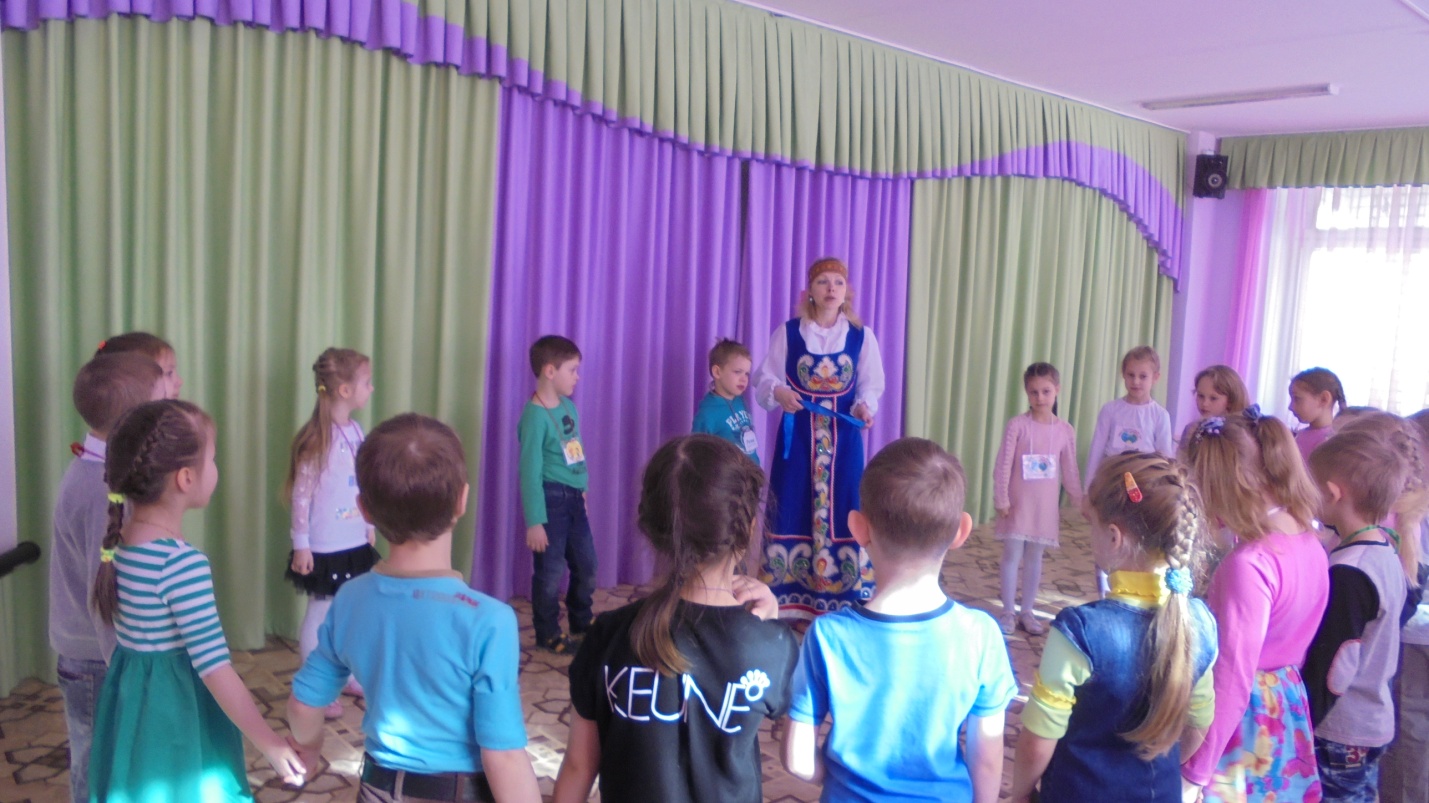 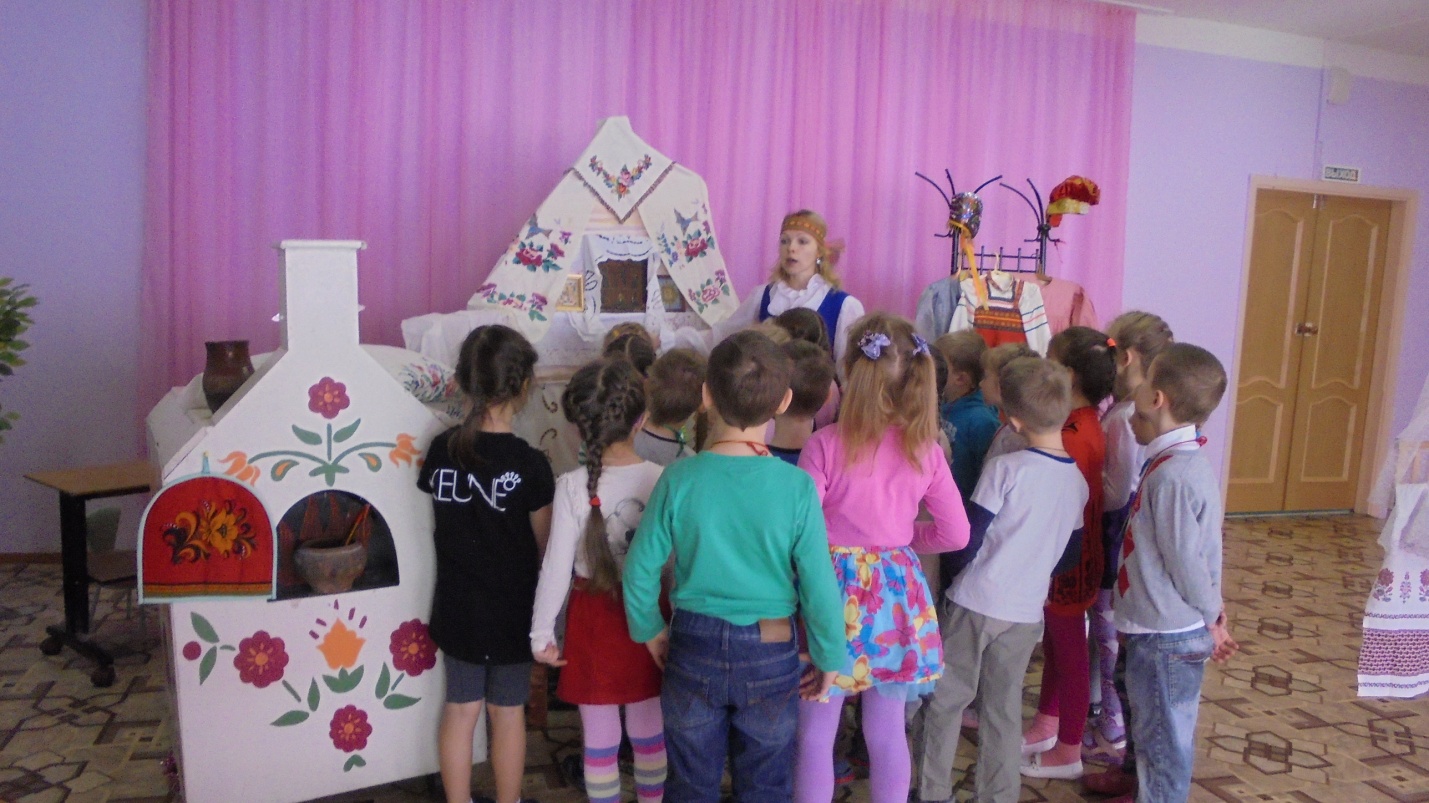 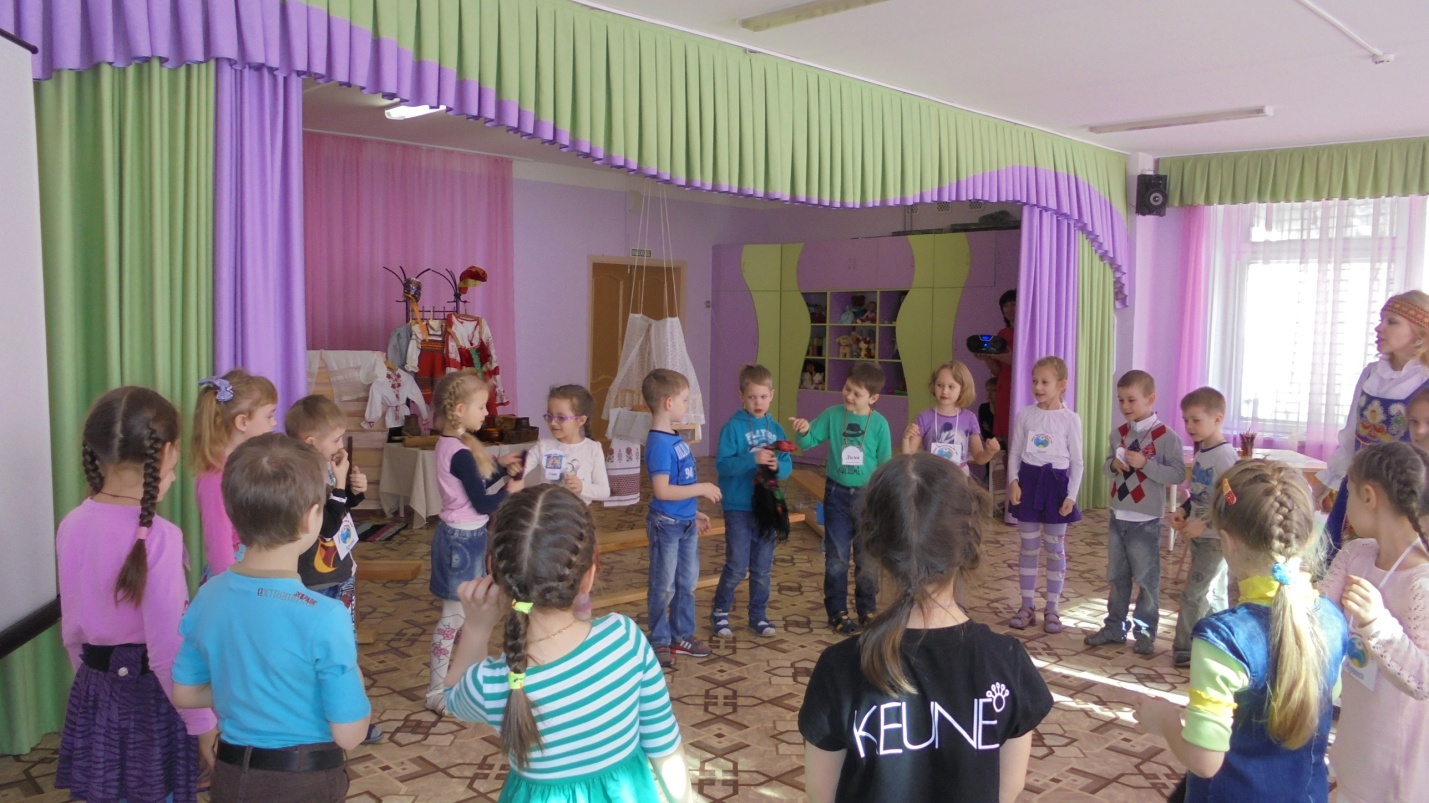 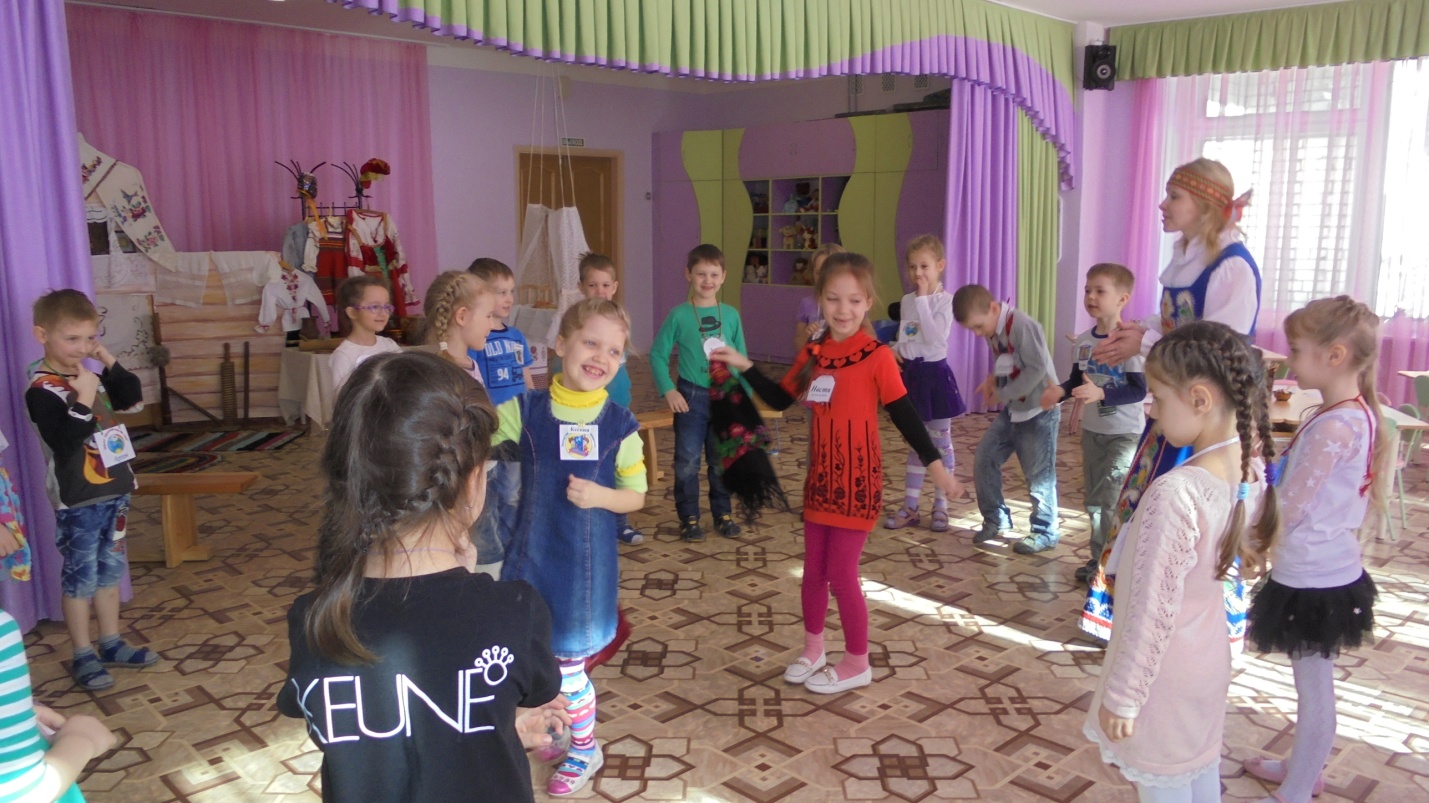 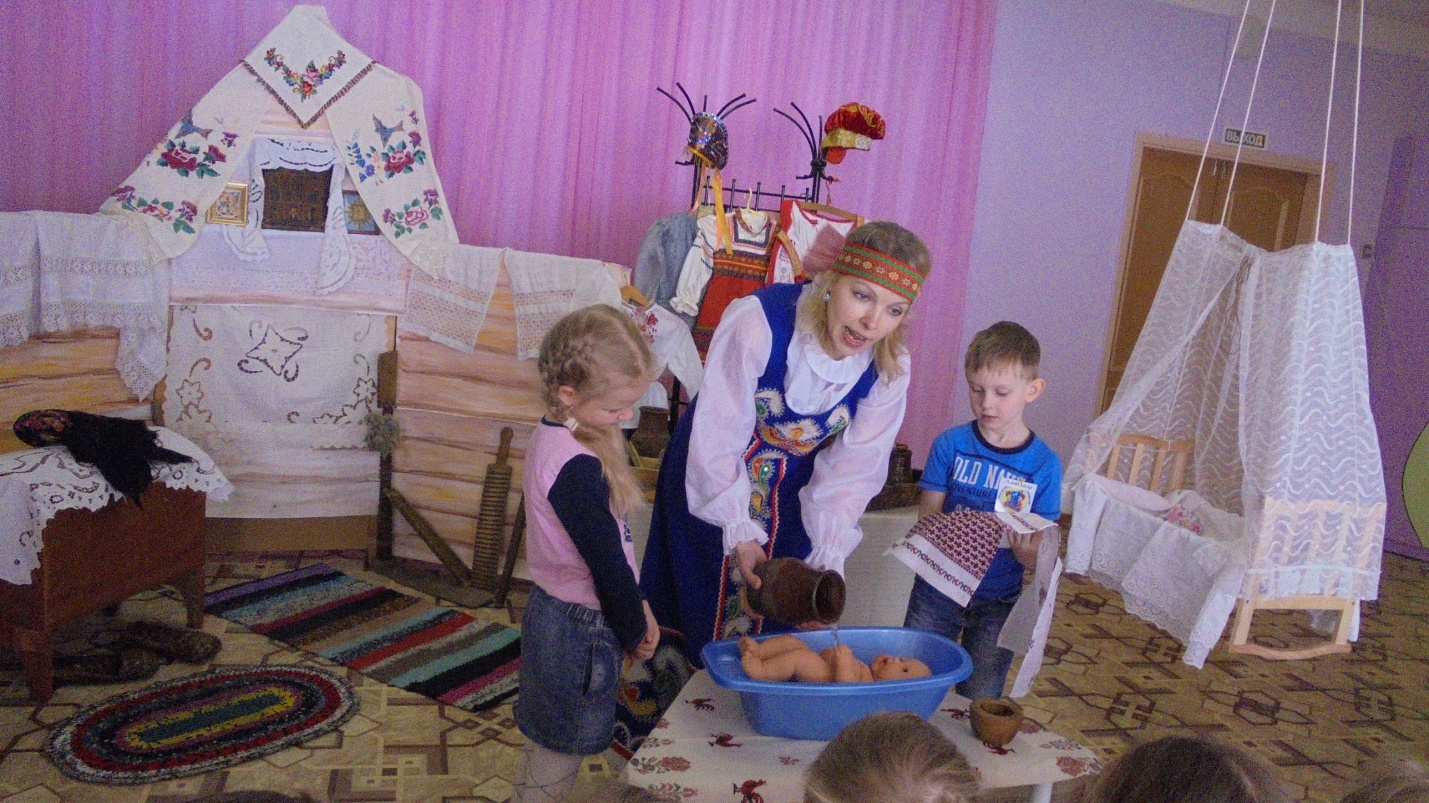 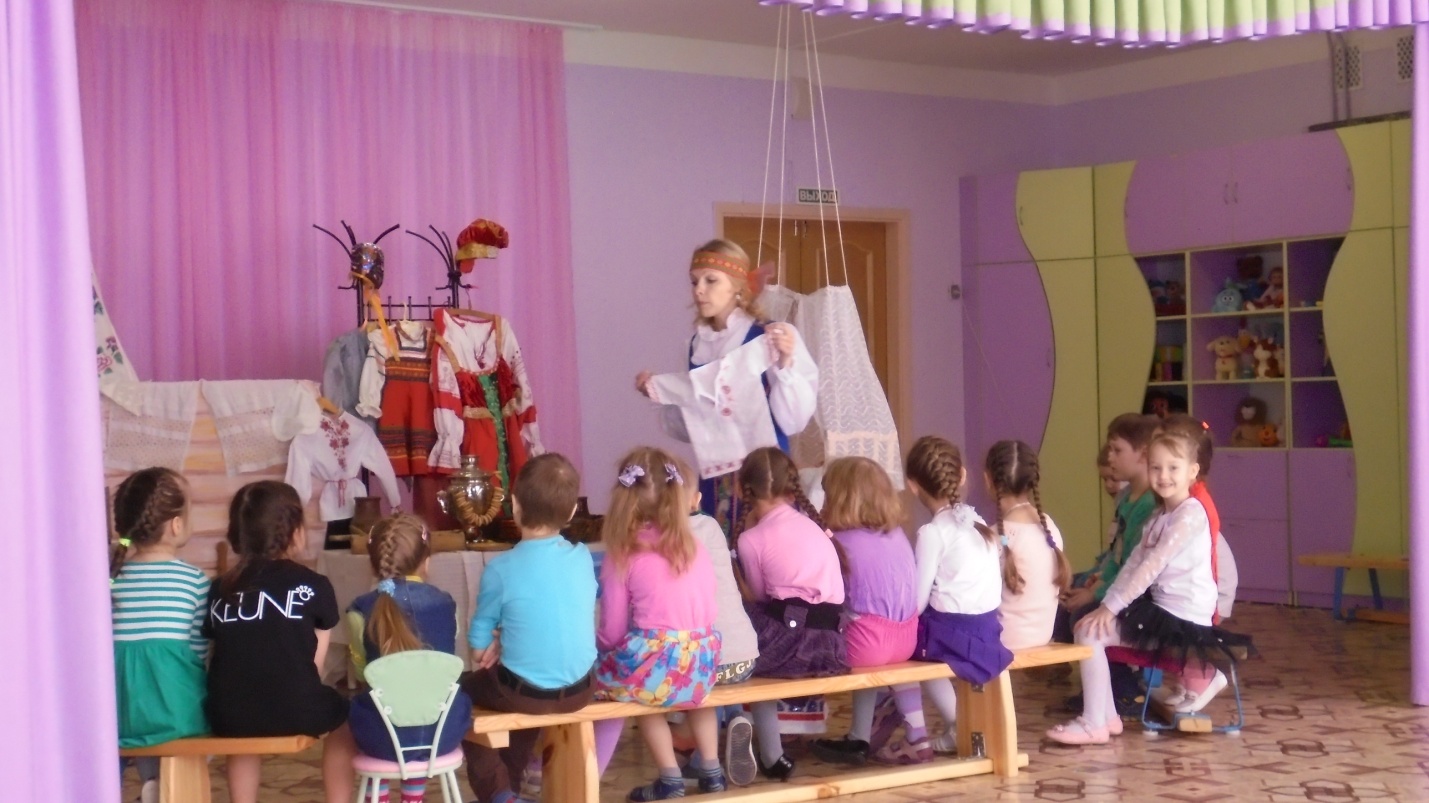 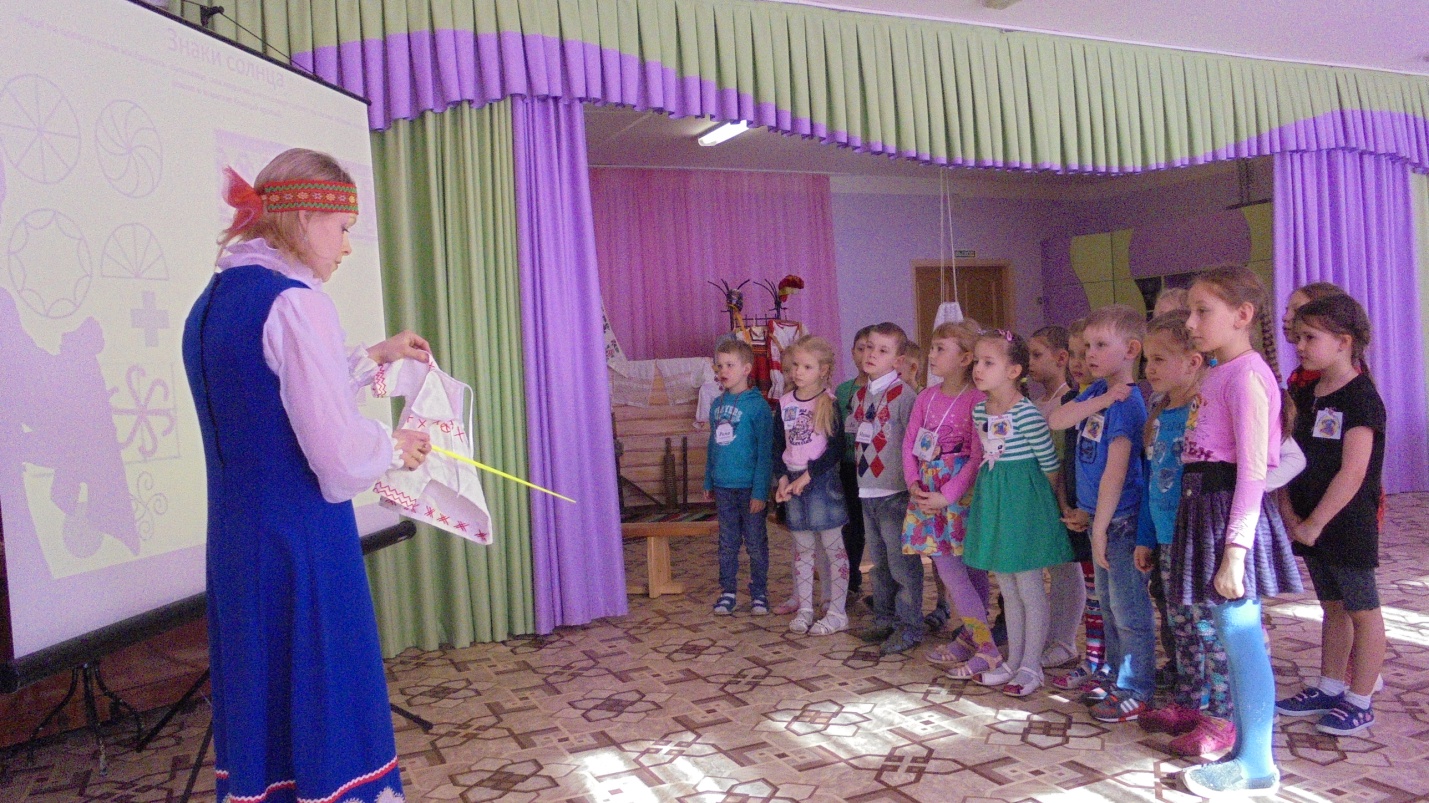 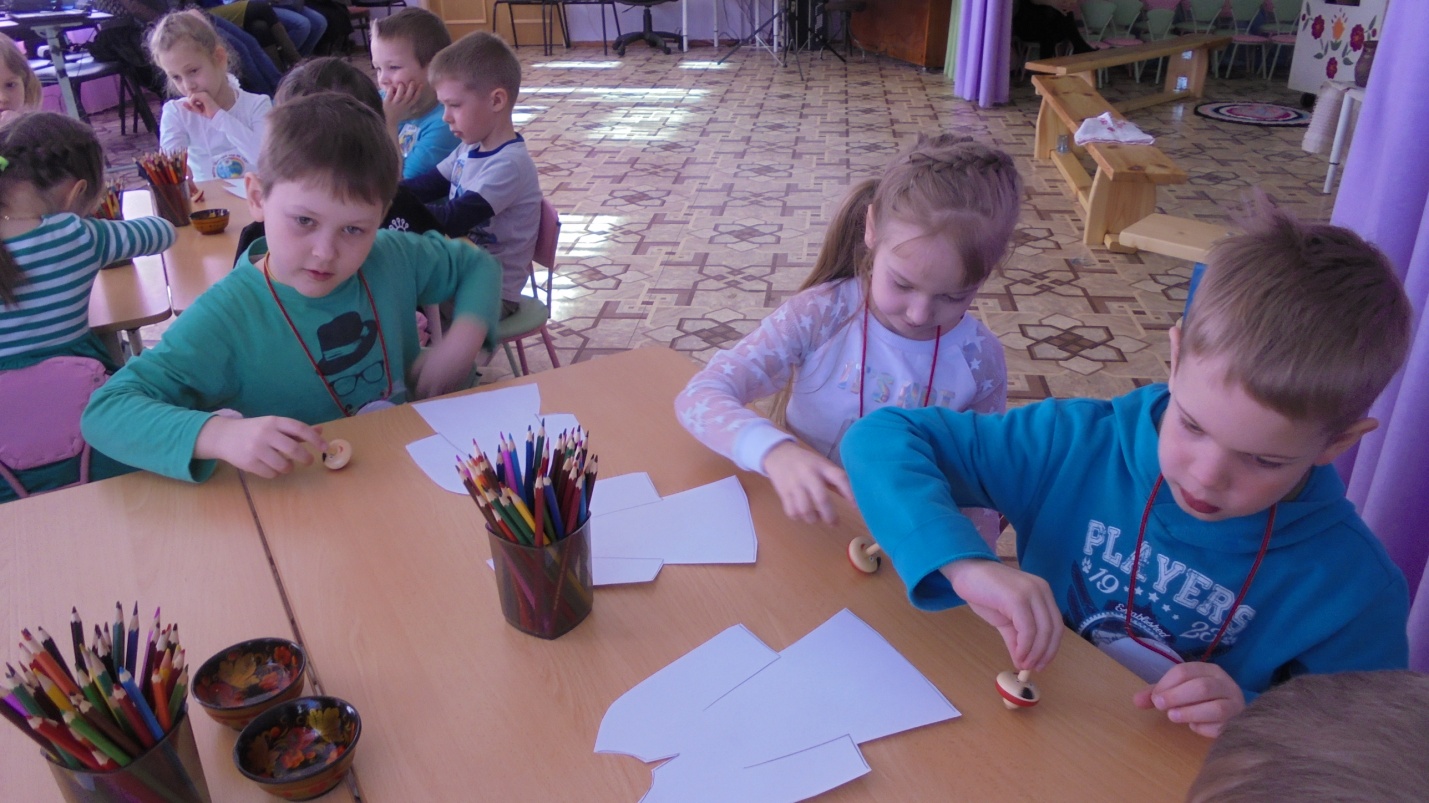 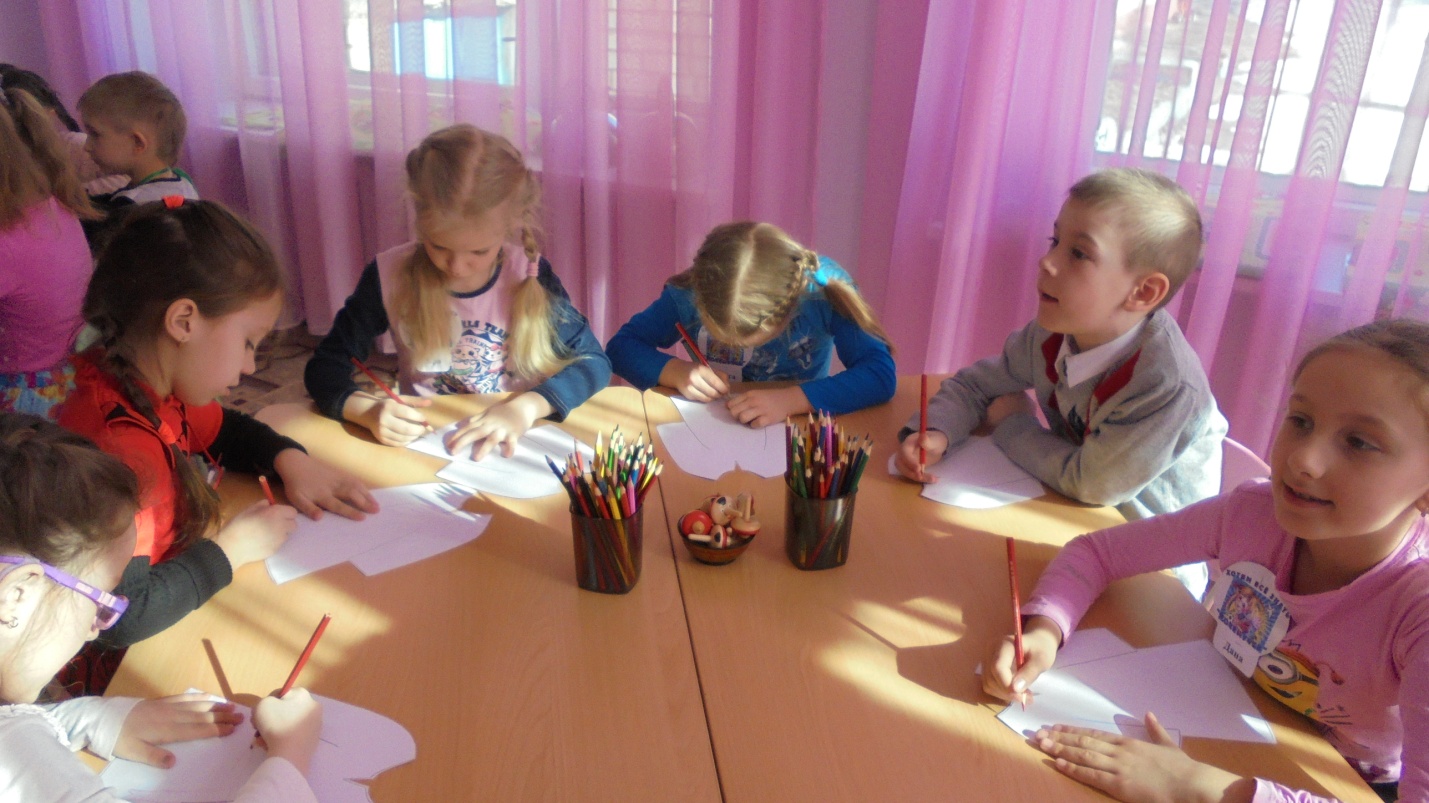 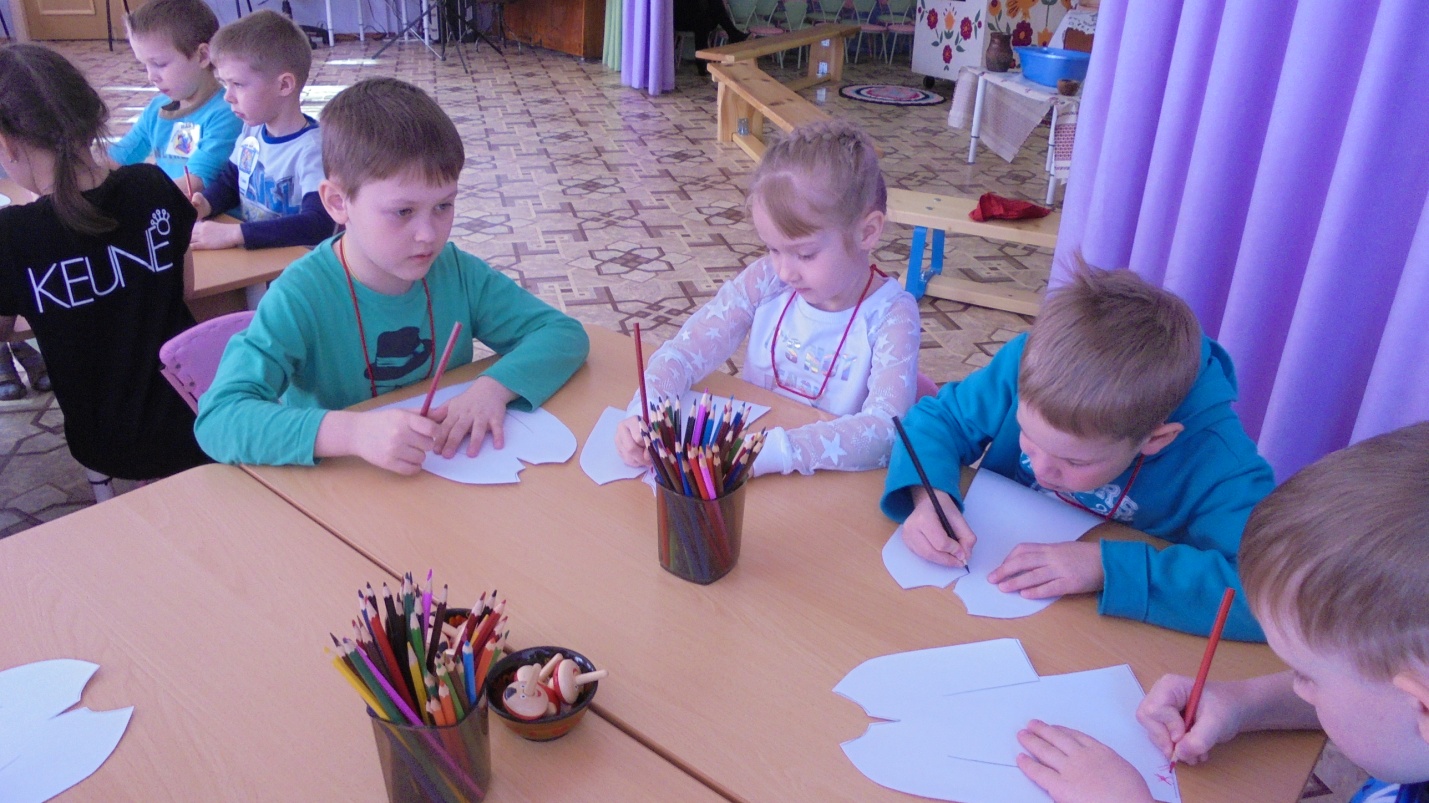 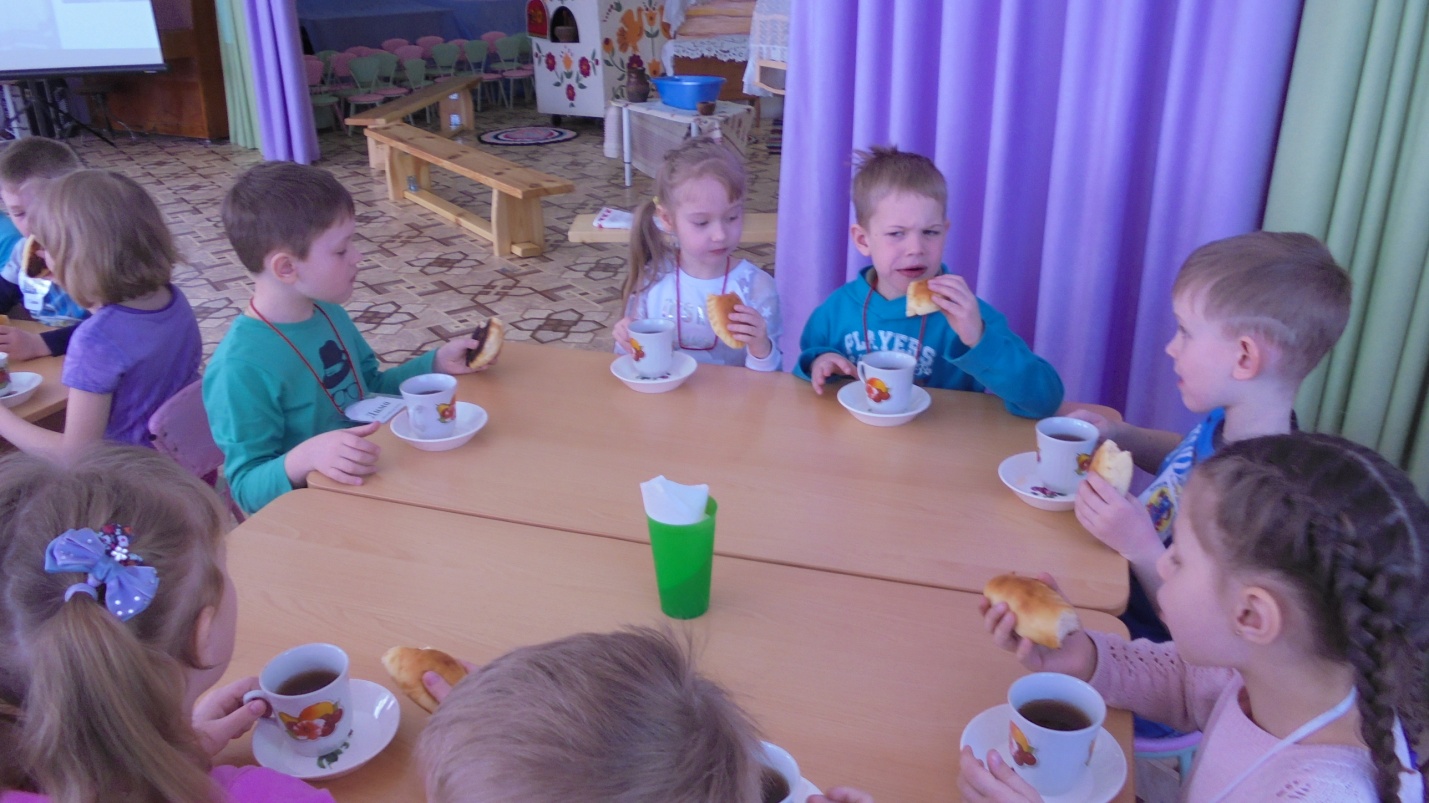 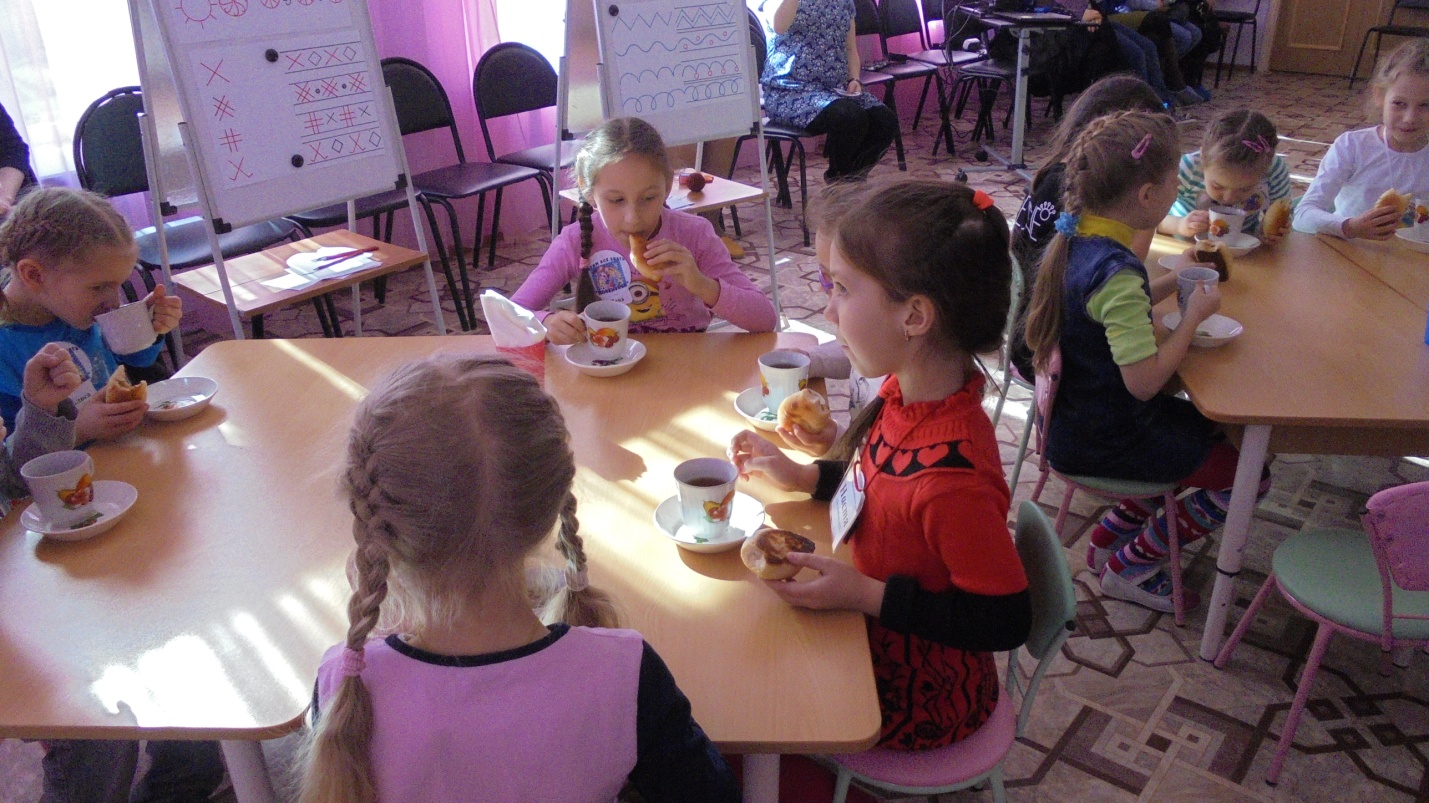 